                              ConcorsoPRESEPE d’AMORE IN FAMIGLIA1^ edizione – Natale 2015Il/La sottoscritto/a ……………………………………………………, nato/a ………………………………… il………………….Residente in Viggiano, via………………….n…….                                                                          CHIEDEdi partecipare al concorso “Presepe d’Amore in Famiglia” indetto dalla Pro-Loco di Viggiano in collaborazione con l’Associazione Viggiano Teatro.Il sottoscritto dichiara di aver preso visione del bando di concorso, allegato alla presente domanda, e di accettarne e sottoscriverne tutti i punti. Il sottoscritto dichiara che il presepe è stato allestito in via………………………….. n……..Allega il n. telefonico contattabile………………………….Viggiano…….                                                                                                                  Il Richiedente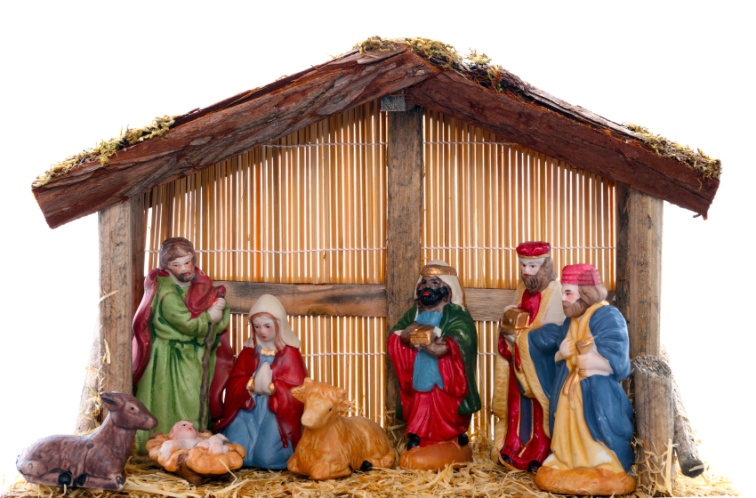 